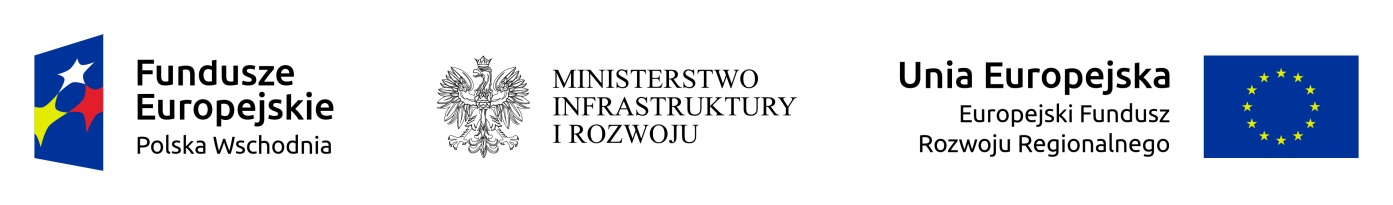 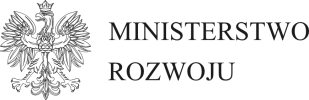 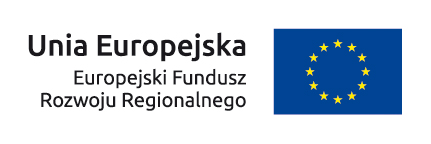 Formularz zgłaszania uwag w ramach konsultacji społecznychPrognozy oddziaływania na środowisko projektu Planu transportowego dla Programu Operacyjnego Polska Wschodnia na lata 2014-2020Lp.Nazwa instytucjiAdres do korespondencjiTel./faxCzęść dokumentu(rozdział, podrozdział, załącznik itp.)Numerstrony dokumentuTreść uwagiUzasadnienie12……